Publicado en   el 05/11/2014 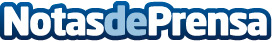 El Gobierno de Navarra regula por primera vez las áreas de acogida y acampada de autocaravanasDatos de contacto:Nota de prensa publicada en: https://www.notasdeprensa.es/el-gobierno-de-navarra-regula-por-primera-vez Categorias: Navarra http://www.notasdeprensa.es